О выделении средств материального ресурса для проведениясанитарно-противоэпидемиологических (профилактических)мероприятий по предупреждению завоза и распространенияновой коронавирусной инфекции на территорииАрсеньевского городского округаВ целях проведения противоэпидемиологических (профилактических) мероприятий по предупреждению завоза и распространения новой коронавирусной инфекции на территории Арсеньевского городского округа, на основании решения комиссии по предупреждению и ликвидации чрезвычайных ситуаций и обеспечению пожарной безопасности администрации Арсеньевского городского округа от 26 августа 2020 года № 34 «Об обеспечении достаточности санитарно-противоэпидемиологических (профилактических) мероприятий по предупреждению завоза и распространения новой коронавирусной инфекции на территории Арсеньевского городского округа», руководствуясь Уставом Арсеньевского городского округа, администрация Арсеньевского городского округа ПОСТАНОВЛЯЕТ: Разрешить выделение средств материального ресурса согласно прилагаемому перечню.Организационному управлению администрации Арсеньевского городского округа (Абрамова) обеспечить размещение на официальном сайте администрации Арсеньевского городского округа настоящего постановления.Глава городского округа                                                                                В.С. ПивеньПЕРЕЧЕНЬраспределения средств материального ресурса________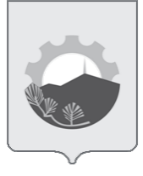 АДМИНИСТРАЦИЯ АРСЕНЬЕВСКОГО ГОРОДСКОГО ОКРУГА П О С Т А Н О В Л Е Н И Е27 августа 2020 г.г. Арсеньев№501-паПриложениек постановлению администрации Арсеньевского городского округаот «27» августа 2020 года № 501-па№ п/пНаименование ресурсаКоличество, шт.Сумма, руб.МКУ УГОЧС администрации Арсеньевского городского округа МКУ УГОЧС администрации Арсеньевского городского округа МКУ УГОЧС администрации Арсеньевского городского округа МКУ УГОЧС администрации Арсеньевского городского округа 1Халат нестерильный одноразовый из нетканого материала размер XL (спандбонд)20023 000,002Антисептический дезинфицирующий лосьон для обработки рук и поверхностей (марка «Эффект») (ПЭТ 5 л), л310105 400,003Комбинезон одноразовый медицинский, модель WIN 600DC (размер XL,XXL, XXXL (Coveral))3339 435,004Стенд информационный (размер поверхности: 1,2*0,8 метра)423 000,005Термометр инфракрасный бесконтактный AICARE A6626 600,006Ди-хлор, таб№300, 1 кг12094 800,00Итого по МКУ УГОЧС администрации Арсеньевского городского округаИтого по МКУ УГОЧС администрации Арсеньевского городского округаИтого по МКУ УГОЧС администрации Арсеньевского городского округа292 235,00МКУ АХУ администрации Арсеньевского городского округаМКУ АХУ администрации Арсеньевского городского округаМКУ АХУ администрации Арсеньевского городского округаМКУ АХУ администрации Арсеньевского городского округа1Коврик придверный (страна производитель Сербия)61 920,002Ди-хлор, таб№300, 1 кг129 480,00Итого по МКУ АХУИтого по МКУ АХУИтого по МКУ АХУ11 400,00Управление образования администрации Арсеньевского городского округаУправление образования администрации Арсеньевского городского округаУправление образования администрации Арсеньевского городского округаУправление образования администрации Арсеньевского городского округа1Маска одноразовая 7 50045 000,002Перчатки одноразовые из латекса размер L, М (картонная упаковка по 100шт. 50 пар)2 80042 000,003Перчатки одноразовые полиэтиленовые размер универсальный (полиэтилен упак. по 100шт. 50 пар)15 20030 400,004Антисептическое средство для обработки рук и поверхностей, л34598 325,005Антисептический дезинфицирующий лосьон для обработки рук и поверхностей (марка «Эффект») (ПЭТ 5 л), л17057 800,006Экран защитный для лица 32*22 см из полиэтилентерефталата10015 000,007Коврик придверный (страна производитель Сербия)3812 160,008Флакон с триггером-распылителем для распыления антисептического средства (ПЭТ)10412 480,009Пакеты полиэтиленовые упаковочные с клеевым краем размер 350/450мм50006 500,0010Стенд информационный (размер поверхности: 1,2*0,8 метра)18103 500,0011Термометр инфракрасный бесконтактный AICARE A662479 200,0012Халат нестерильный одноразовый из нетканого материала размер XL (спандбонд)45352 095,0013Ди-хлор, таб№300, 1 кг138109 020,00Итого по управлению образованияИтого по управлению образованияИтого по управлению образования663 480,00Управление спорта и молодёжной политики администрации Арсеньевского городского округаУправление спорта и молодёжной политики администрации Арсеньевского городского округаУправление спорта и молодёжной политики администрации Арсеньевского городского округаУправление спорта и молодёжной политики администрации Арсеньевского городского округа1Антисептический дезинфицирующий лосьон для обработки рук и поверхностей (марка «Эффект») (ПЭТ 5 л), л20068 000,002Ди-хлор, таб№300, 1 кг210165 900,00Итого по управлению спорта и молодежной политикиИтого по управлению спорта и молодежной политикиИтого по управлению спорта и молодежной политики233 900,00Управление культуры администрации Арсеньевского городского округаУправление культуры администрации Арсеньевского городского округаУправление культуры администрации Арсеньевского городского округаУправление культуры администрации Арсеньевского городского округа1Антисептический дезинфицирующий лосьон для обработки рук и поверхностей (марка «Эффект») (ПЭТ 5 л), л6020 400,002Ди-хлор, таб№300, 1 кг129 480,00Итого по управлению культурыИтого по управлению культурыИтого по управлению культуры29 880,00МБУ «Специализированная служба Арсеньевского городского округа»МБУ «Специализированная служба Арсеньевского городского округа»МБУ «Специализированная служба Арсеньевского городского округа»МБУ «Специализированная служба Арсеньевского городского округа»1Антисептический дезинфицирующий лосьон для обработки рук и поверхностей (марка «Эффект») (ПЭТ 5 л), л258 500,002Экран защитный для лица 32*22 см из полиэтилентерефталата8913 350,003Ди-хлор, таб№300, 1 кг64 740,00Итого по МБУ «Специализированная служба Арсеньевского городского округа»Итого по МБУ «Специализированная служба Арсеньевского городского округа»Итого по МБУ «Специализированная служба Арсеньевского городского округа»26 590,00Всего по перечнюВсего по перечнюВсего по перечню1 257 485,00